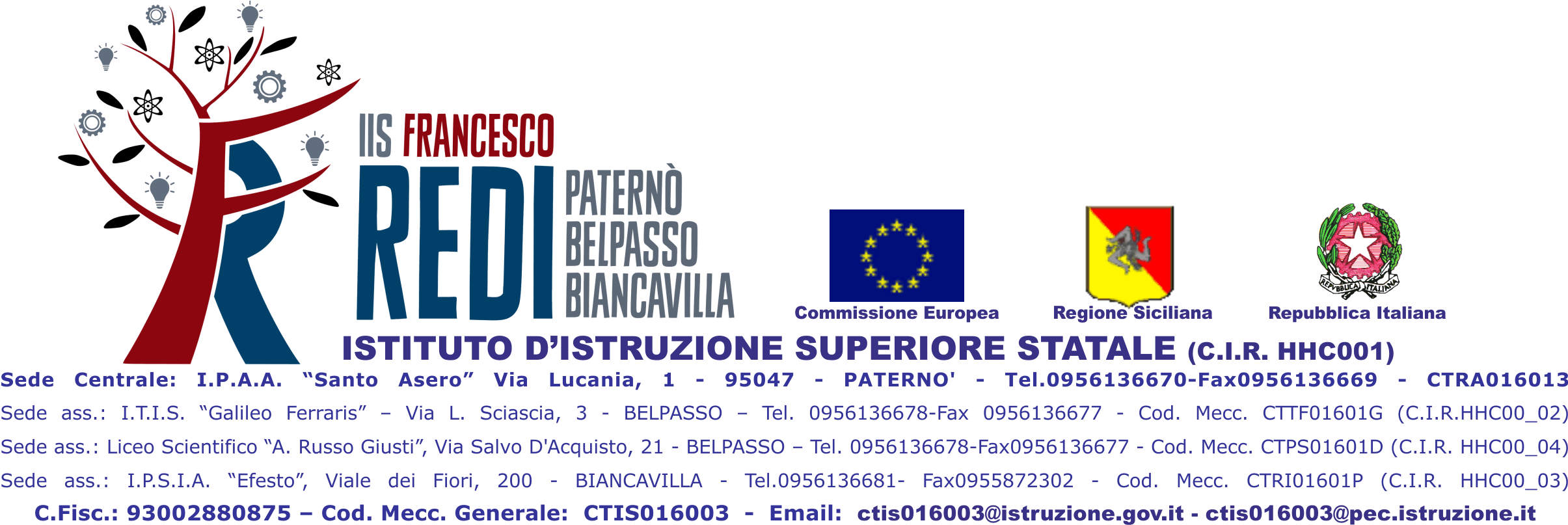                                                                                                                                                                                                                                                          Paternò/Belpasso/Biancavilla ……./06/20….Ai genitori dell‘alunno……………………Classe ………       sez……..                                                                                                                       INDIRIZZO……………………………….   Oggetto: Comunicazione scrutini finali anno scolastico 2023-2024          Ai sensi dell’O.M. n. 90 del 21 maggio 2001, confermata con O.M. 56 del 23 maggio 2002 e con D.P.R. n. 122 del 22 giugno 2009,  si comunica che l’alunno in sede di  scrutinio finale ha riportato le seguenti valutazioni:Pertanto, poiché non sono stati raggiunti gli obiettivi minimi formativi e di contenuto, il Consiglio di Classe ha deliberato di NON AMMETTERE l’alunno alla classe classe successiva.              Il Dirigente scolastico
dott.ssa Giuseppa Morsellino(Firma autografa sostituita a mezzo stampa ai sensi
dell’art. 3, comma 2, D.Leg.vo n. 39/1993MateriaVoto